Publicado en Barcelona el 17/11/2020 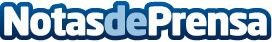 Anytime Fitness nombra a Tim Devereaux director general para EspañaEl líder mundial del fitness refuerza la estructura de su cúpula en España al elegir a Tim Devereaux para pilotar la dirección general de la compañía en el mercado nacional. Vinculado a la cadena como consultor desde enero de 2019, el directivo tiene como objetivos aumentar la rentabilidad de los clubes, mantener la confianza de los socios garantizando una perfecta seguridad, limpieza e higiene en la actual era de la Covid-19 y atraer nuevos inversores para seguir creciendoDatos de contacto:Natalia López-Maroto722386445Nota de prensa publicada en: https://www.notasdeprensa.es/anytime-fitness-nombra-a-tim-devereaux Categorias: Nacional Franquicias Nombramientos Otros deportes Recursos humanos Fitness http://www.notasdeprensa.es